Sample Job Description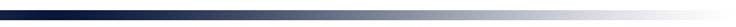 Job Title:	Human Resources AssistantJob Description:	This position reports to the Human Resources (HR) director andinterfaces with company managers and HR staff. Company XYZ is committed to an employee-orientated, high performance culture that emphasizes empowerment, quality, continuous improvement, and the recruitment and ongoing development of a superior workforce.The intern will gain exposureto these functional areas:	HR Information Systems; Employee relations; Training and development;Benefits; Compensation; Organization development; EmploymentSpecific responsibilities:	-	Employee orientation and training logistics and recordkeepingCompany-wide committee facilitation and participationEmployee safety, welfare, wellness and health reportingProvide direct support to employees during implementation of HR services, policies and programsWhat skills will theintern learn:	-		Active participation in strategic planning process, including developing goals, objectives and processesHow to engage professionally in HR meetings and seminars with other HR professionals in the regionGain experience with Human Resources Information system (HRIS) database management and record keepingApplication of HR law and compliance with governmental regulationsQualifications:	-	Proficient with Microsoft Word and ExcelGeneral knowledge of employment law and practicesAble to maintain a high level of confidentialityEffective oral and written management communication skills